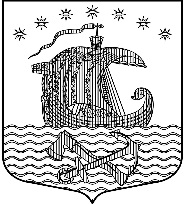 АДМИНИСТРАЦИЯМУНИЦИПАЛЬНОГО ОБРАЗОВАНИЯ 
СВИРИЦКОЕ СЕЛЬСКОЕ ПОСЕЛЕНИЕ
ВОЛХОВСКОГО МУНИЦИПАЛЬНОГО РАЙОНА
ЛЕНИНГРАДСКОЙ ОБЛАСТИПОСТАНОВЛЕНИЕот 01 июля 2021 года                                                                                   № 69О расторжении договора аренды №02с ИП Акулиным Артёмом ИгоревичемРассмотрев заявление от 18.06.2021г. ИП Акулина А.И. ИНН: 471803532401, ОГРНИП 320470400050331, дата внесения записи 04.08.2020г., Инспекция  Федеральной налоговой службы по Выборгскому району Ленинградской области, о расторжении с 30.06.2021 года договора аренды №2 от 30.10.2020 года на помещения площадью 18,3 кв.м., расположенного на 2 (втором) этаже в здании общей площадью 410,3 кв.м. по адресу: Ленинградская область, Волховский р-н, п. Свирица, ул. Новая Свирица, д. 38.,,руководствуясь Федеральным законом от 26 июля 2006 года № 135-ФЗ «О защите конкуренции» ст.17.1,  в соответствии с Решением Совета депутатов муниципального образования Свирицкое сельское поселение ПОСТАНОВЛЯЕТ:1. Расторгнуть договор аренды №02 от 30.10.2020 года с ИП Акулин Артём Игоревич на помещение площадью 18,3 кв.м., расположенного на 2 (втором) этаже в здании общей площадью 410,3 кв.м. по адресу: Ленинградская область, Волховский р-н, п. Свирица, ул. Новая Свирица, д. 38.2. Настоящее постановление подлежит официальному опубликованию на официальном сайте администрации МО Свирицкое сельское поселение в сети Интернет www.svirica-adm.ruГлава администрации                                                                          В.А. Атаманова    Исп. Лазутина И.А.Тел. (81363)44222